Отчет о проведении Урока Мужества в МКОУ «Аверьяновская СОШ»на тему: «Вклад Осоавиахима в ВОВ»10 сентября в МКОУ «Аверьяновская СОШ» прошел Урок мужества, на тему: «Вклад Осоавиахима в ВОВ» На мероприятии присутствовали:  1.Заместитель начальника Автошколы по учебно-производственной части Аликберу Анатолий Яхьяевич, 2.Инспектор ПДН Новиков Вячеслав Степанович.3.Эседуллаев Азиз Абдулганиевич - капитан полиции УУП ОМВД РФ по Кизлярскому району.   В ходе проведения урока мужества, была показана презентации учителем истории Габибуллаевой Джамият Абдулбасировной, она рассказала об исторических событиях Второй Мировой войны. На уроке были затронуты актуальные темы по воспитанию чувства патриотизма и гордости за свое Отечество у подрастающего поколения.Учащиеся пели песни, читали стихи и почтили память всех неизвестных солдат, защищавших Отечество, которые ценой своей жизни сберегли Родину, и выразили благодарность и уважение к воинской доблести и славе.    Ученики рассказывали, что с началом войны деятельность Осоавиахима складывалась под воздействием военно-стратегической обстановки на фронте, которая диктовала новые приоритеты и существенно расширила направления работы. Под особым контролем Ставки верховного главного командования страны находилась работа по оказанию всемерной помощи фронту и местным жителям, пострадавшим от фашистских оккупантов, и особенно семьям фронтовиков. Неослабное внимание уделялось организации военного обучения членов общества и всего населения, способного носить оружие.     После вероломного нападения фашистской Германии, оборонное Общество внесло весомый вклад в организацию отпора врагу. Деятельность Осоавиахима в каждый из периодов Великой Отечественной войны имела свои особенности. В начальный период войны оборонное Общество активно участвовало в укомплектовании военно-обученны-ми резервами регулярных частей армии, авиации и флота, дивизий народного ополчения и других формирований, а также партизанских отрядов, создаваемых на территории, временно оккупированной врагом. В последующие же периоды перед Обществом встала проблема подготовки в самых широких масштабах военно-обученных резервов для действующей армии, в мобилизации всех сил на оказание помощи фронту и тылу.      В конце мероприятия Анатолий Яхьяевич подарил классному руководителю книгу «ДОСААФ Дагестана» и поблагодарил всех присутствующих за интересный урок.                Закончился урок мужества минутой молчания.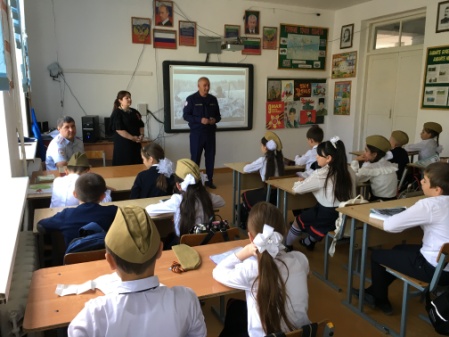 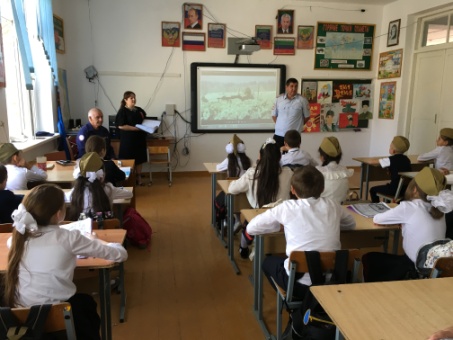 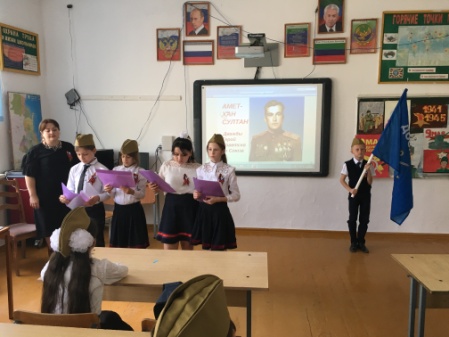 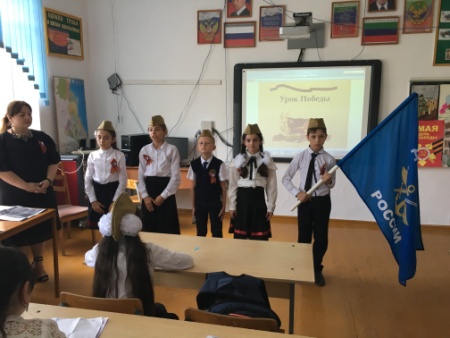 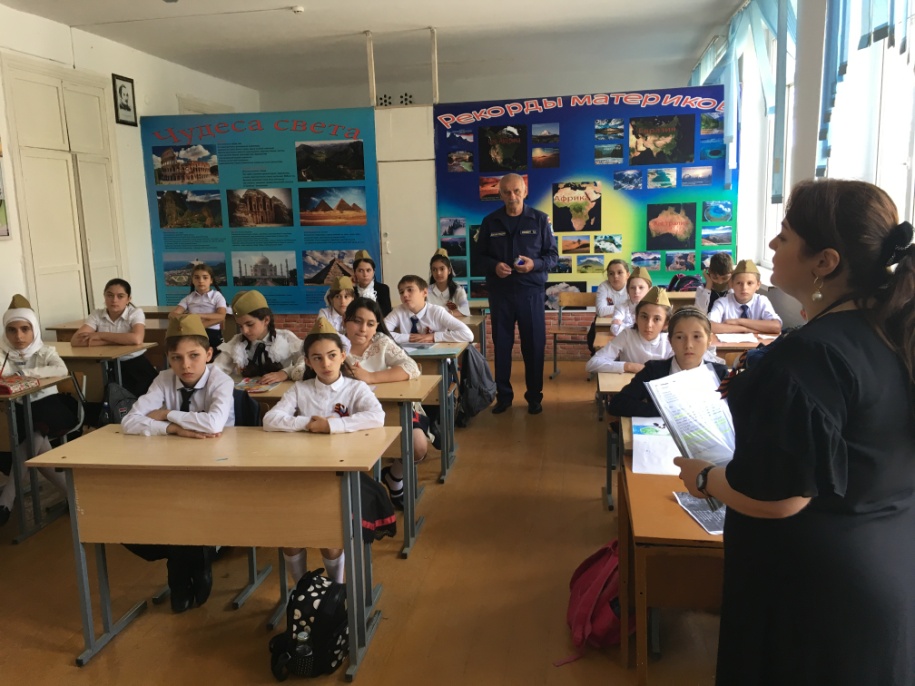 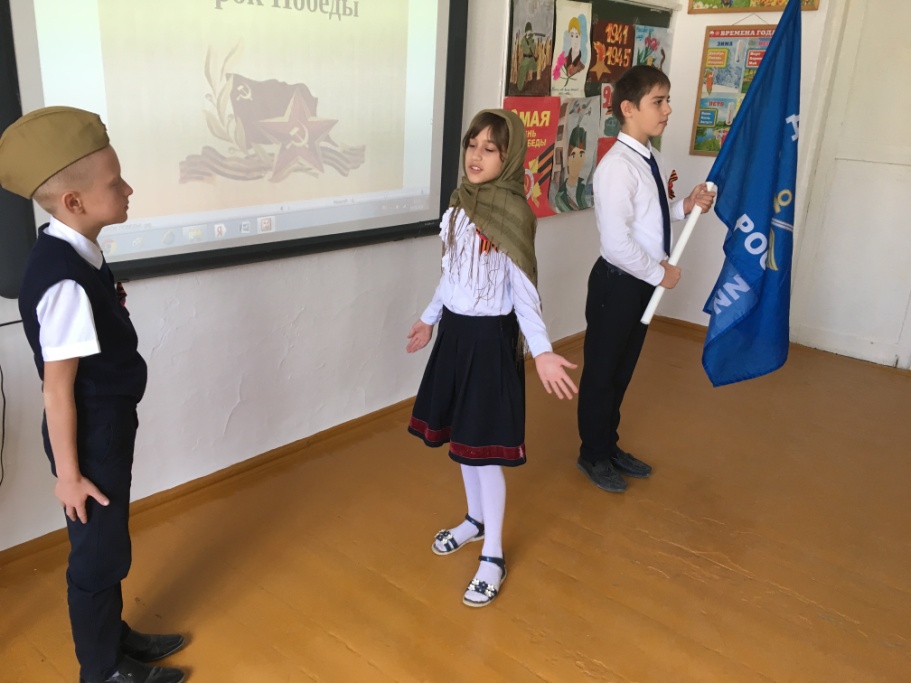 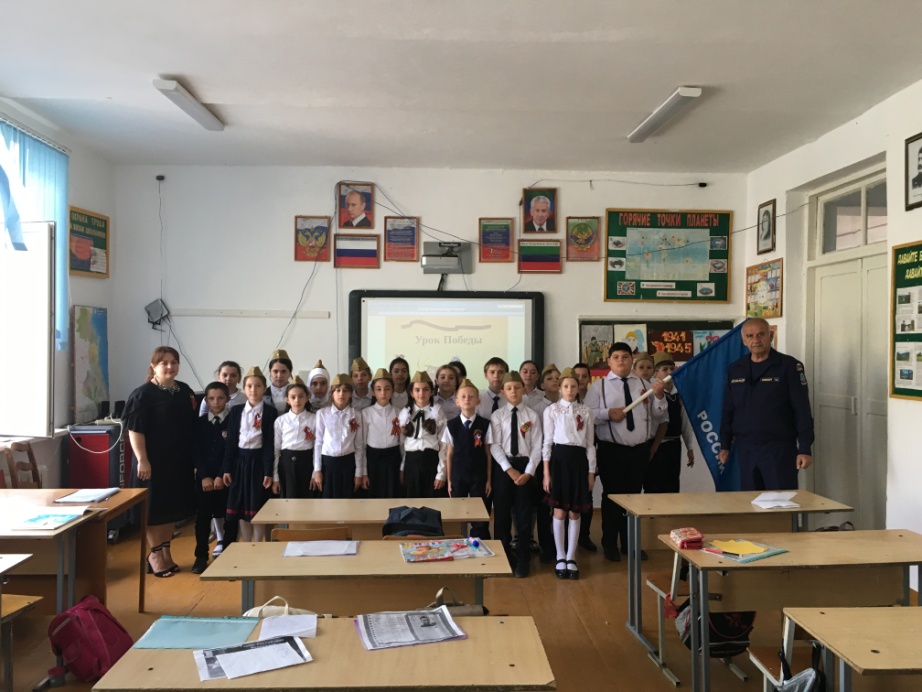 